Наказ «ОКАЗАТЬ СОДЕЙСТВИЕ В БЛАГОУСТРОЙСТВЕ ДВОРОВЫХ ТЕРРИТОРИЙ ПО УЛ. ГУБКИНА, 47, 47а, 49, 49а, 45»Наказ депутату Белгородского городского Совета по избирательному округу № 6 Скурятину Владимиру Ивановичу поступил во время предвыборной кампании 2018 года от жителей ул. Губкина. Наказ исполнен в 2020 году.	Работы по благоустройству дворовой территории были выполнены за счет городского, областного бюджетов и внебюджетных источников. Объем финансирования составил  17  млн 185 тысяч рублей.Депутат по 6-му округу Владимир Скурятин:- Необходимо отметить, что на конец 2020 года в округе № 6 капитально благоустроены все 100% территорий. В некоторых дворах необходимо провести небольшие ремонтные работы.   до реконструкции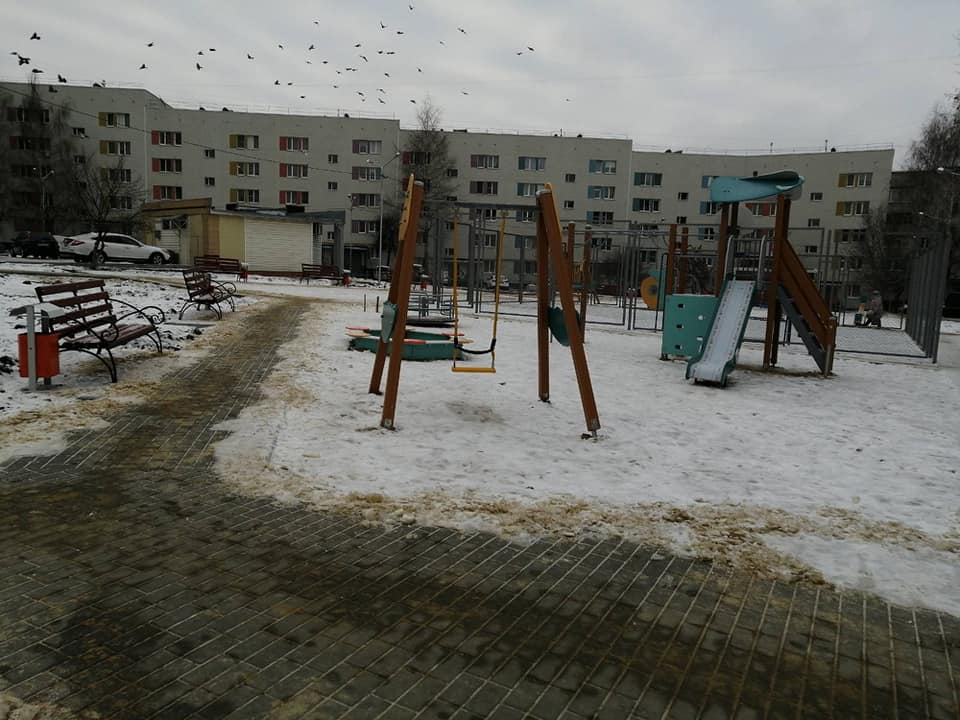 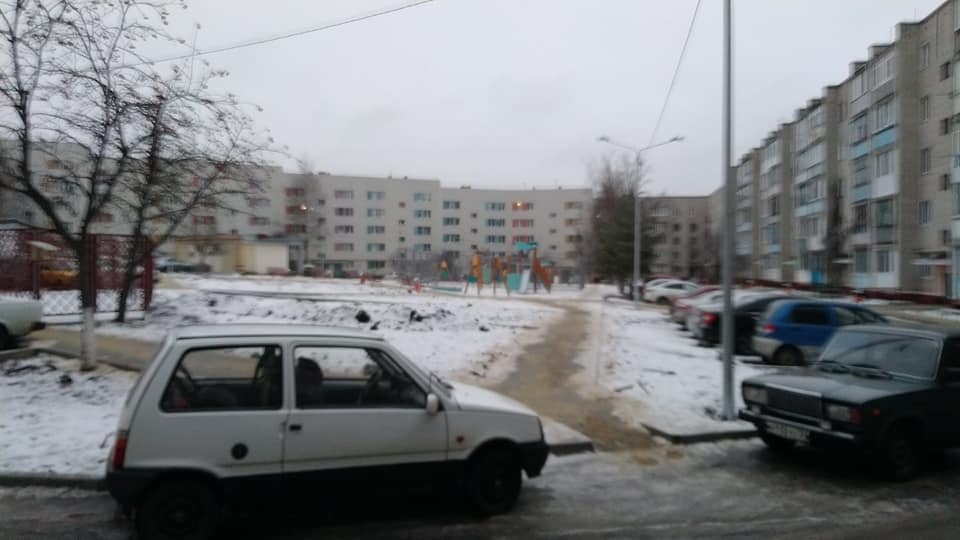 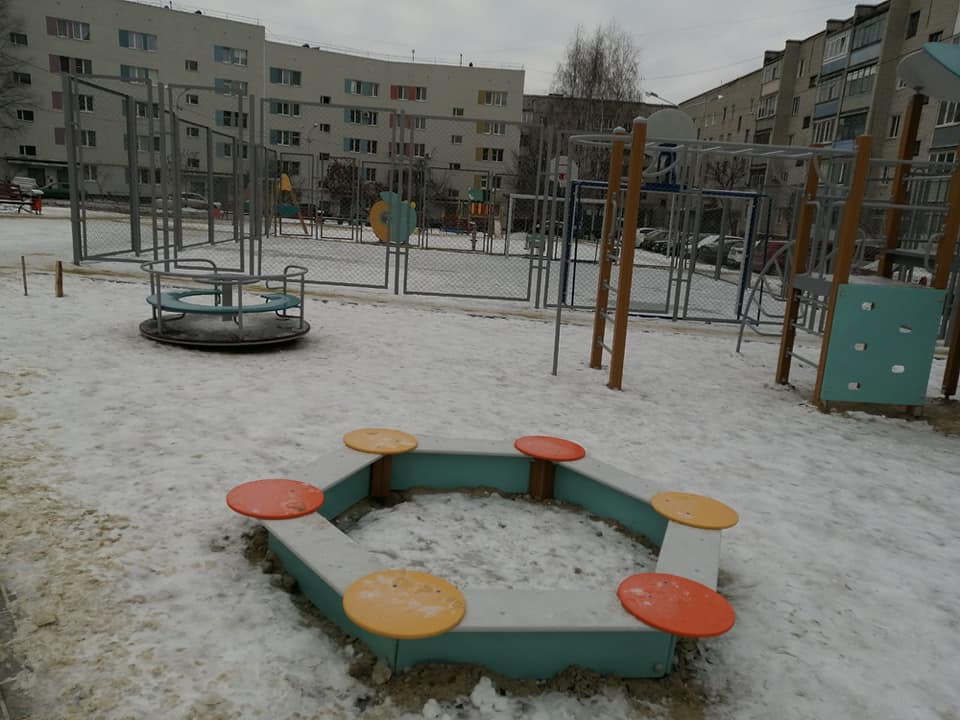 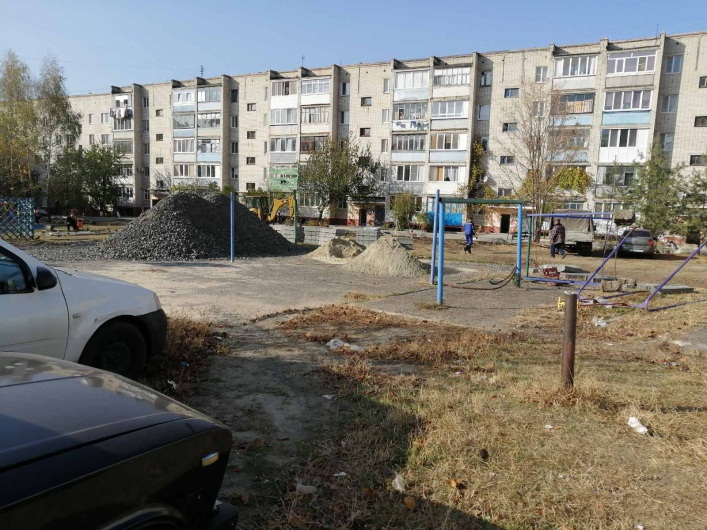 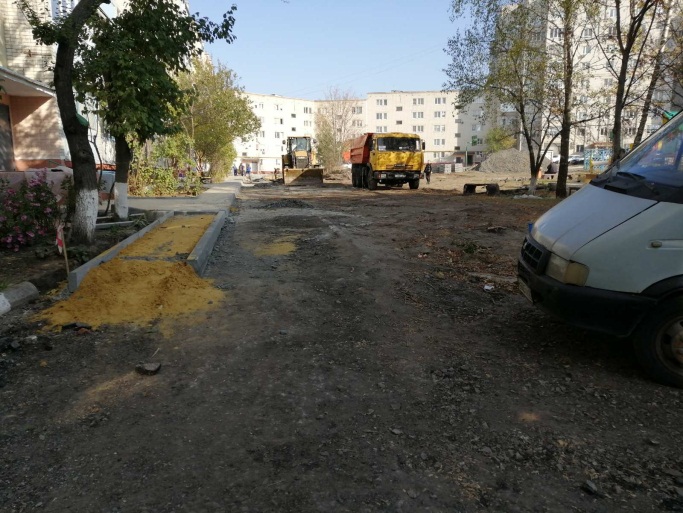 после                           после                                  после реконструкции            